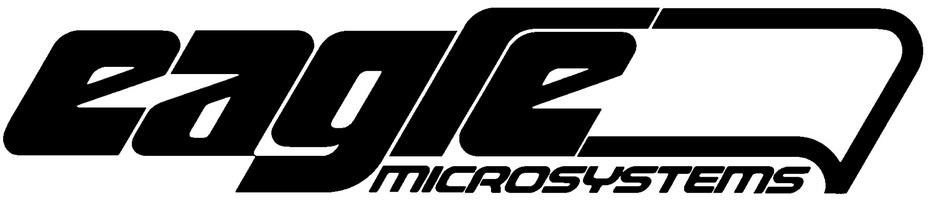 SPECIFICATIONMODEL EDS400 ELECTRONIC SINGLE DRUM/CARBOY SCALEGENERALThe scale shall be an Eagle Microsystems Model EDS400 Single Platform Electronic Scale suitable for weighing a single cylinder or carboy having a maximum diameter of 15 inches (38 cm). Scale shall have a maximum capacity of 400 lbs. (181 kg.), providing an accuracy of 0.25 % of rated capacity.WORK SPECIFIED ELSEWHEREThe scale base shall be anchored to the floor by the contractor with 3/8" diameter mounting hardwareSTART UP / OPERATIONInstallation shall be accomplished without the need for special tools or lifting devices. Start up, calibration and operation of the scale shall not require the services of the manufacturer. However, assistance shall be available from a factory trained, local representative, if required.DESCRIPTIONThe scale shall be comprised of a floor mount weighing base and a remote mount electronic indicator, furnished complete with 15 ft. (5 m.) interconnection cable. The entire weighing system shall weighless than 25 lbs. (11 kg) for ease of installationCOMPONENTSSCALE BASEThe weighing platform shall be a non-corrosive, high impact base, protected by 5 year warranty, suitable for weighing one (1) carboy, drum, or gas cylinder having a maximum diameter of 15 inches / 38 cm..Scale base shall incorporate an independent reliable lever system to convey the containers weight to a dedicated environmentally sealed straingauge load cell. Systems incorporating hydraulic load cells shall not be acceptable. All scale electronics, including the load cells, shall be enclosed in a NEMA 4X enclosure. Maximum height of scale base (excluding electronics enclosure) shall not exceed 1.6 in. / 4.1 cm.ELECTRONIC INDICATORThe weight indicator/transmitter shall be a microprocessor-based instrument providing One (1) continuous digital display of various weight parameters of the scale utilized. The instrument shall provide as standard one (1) 4-20 mA DC output into 500 ohms, maximum, an RS-232 and RS- 485 serial interface. Optionally available shall be dual dry contact alarm relays, Ethernet, and Profibus connectivity. The instrument shall be connected via multi-conductor cable furnished with the electronic scale utilized. The Indicator shall be Model EI-1000/EI-4000 Manufactured by Eagle Microsystems.WALL BRACKET (Optional - use in areas subject to seismic activity.)A single cylinder wall mount bracket shall be furnished, including safety chains and clips for securing one vertical compressed gas cylinder.WARRANTYThe entire scale shall be covered by the manufacturers Standard Warranty, which shall include the entire assembly for one (1) year from date of start up. The scale base shall be protected by an extended warranty for a minimum of five (5) years, which will provide warranty repair or replacement if the scale base is damaged through corrosive exposure.MANUFACTURERThe scale shall be manufactured by Eagle Microsystems, Inc., Pottstown, PA, USA phone: 610-323-2250 / fax: 610.323.0114